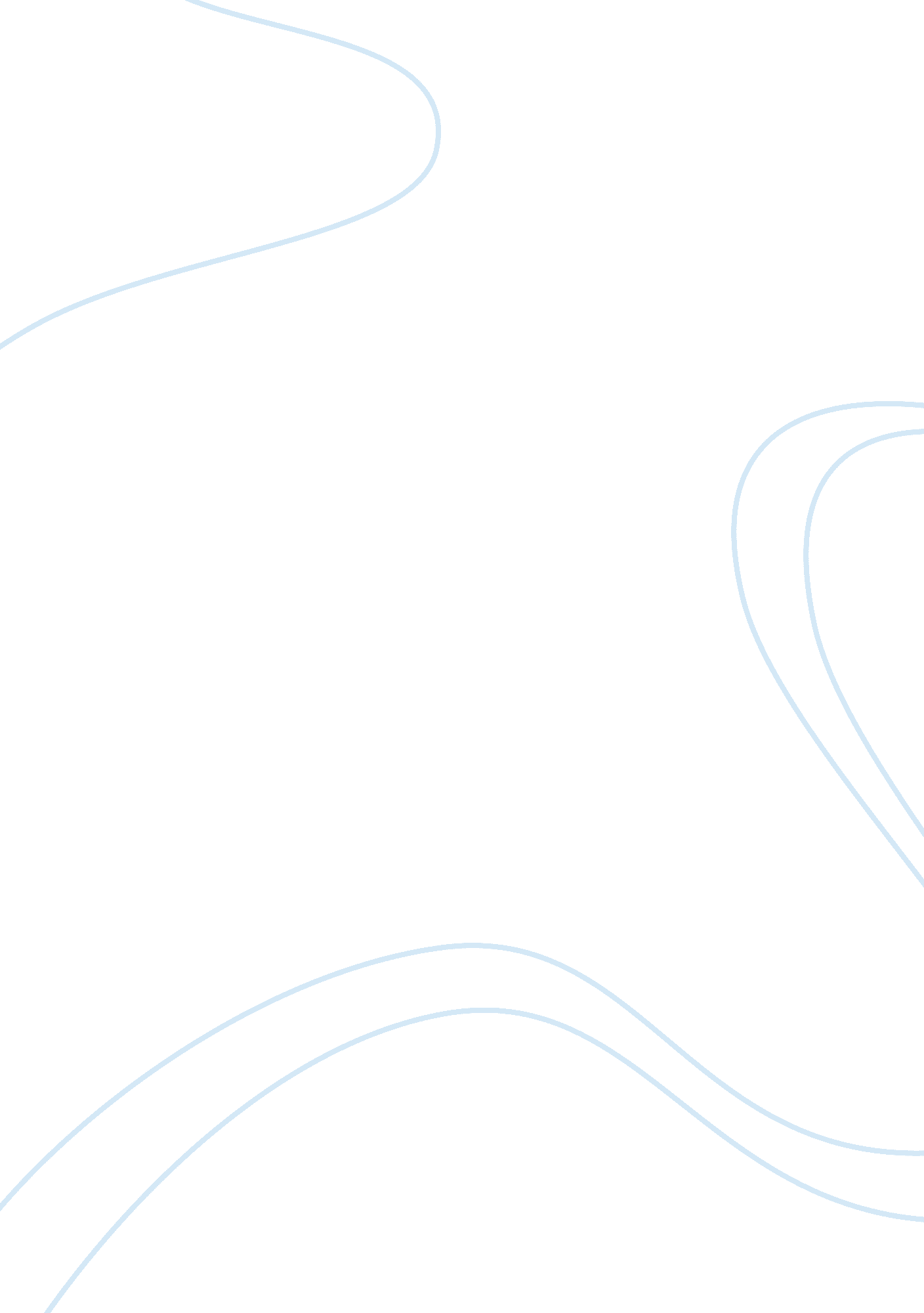 Risk assessment essay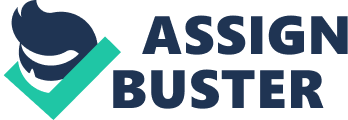 Risk assessmentProject: Refurbishing internal strip. Activity: Glass partitioning. Project No: 1. Completed by: David William Haule. Date: 04th/November/13. People affected: Operatives, site visitors and general public. HazardsPossible affects/harmsPre control risk ratingRequired controlsPost control risk ratingHighMediumLowHighMediumLowAdhesivesVapor may cause drowsiness and dizziness. Irritating to eyes. MediumUse only on well ventilated areas. Avoid contact with eyes by wearing protective glasses and gas mask whenever necessary. LowPower toolsOperators risk injuries if they receive a shock from faulty electrical equipment. MediumOperators should check all cables of all powered tools or equipments before use and report the faulty ones. LowMobile scaffoldingUnauthorized adjustments may lead to instability. Mismatch of components may cause collapse or topple. MediumEnsure daily pre-user checks are carried out. Make sure the quantity, quality and compatibility of the components prior to erection. LowHidden pipes and cablesOperatives risk a possible electric shock during drilling holes through walls. MediumCable locating device should be used before drilling through walls starts. LowSharp objects/materialsOperators risk injury of cutting themselves or piercing. MediumAll drill bits will be carried in a tool belt and removed and fitted accordingly to instructions. LowWorking at heightsFalling objects may injure people around. Falling of staff may cause fractures or lead to fatality. HighPlatform trellis, with guardrail used for stairwells and operators are trained in how to put it up, use and dismantle. Sufficient step ups should be available. LowManual handlingBack pain from lifting heavy objects. MediumTrolleys should be used to lift heavy objects. LowSlips and fallsStaff and visitors maybe injured if they trip or slip on spillages. MediumGeneral housekeeping. All areas should be well litStaff should keep working area clear. No trailing leads or cables. LowElectricityOperators also risk potential risk of electric shock during installation process. HighSite manager should arrange for permanent electric supply to be turned off during installation process. LowSite vibration, noise and dustDust can cause skin irritation and eye irritation. Noise may harm ears. MediumSuitable gloves, glasses, goggles, ear defenders and dust masks to be worn. Low 